Flag this QuestionQuestion 19 ptsWhich tab do you select when you are ready to create a new workbook?Flag this QuestionQuestion 29 ptsWhich new document type has already been set up to display data layout and formatting?Flag this QuestionQuestion 39 ptsThe shortcut key for copying isFlag this QuestionQuestion 49 ptsWhich of the following places a duplicate of the selected information on the Clipboard?Flag this QuestionQuestion 59 ptsThe shortcut key for cutting isFlag this QuestionQuestion 69 ptsIn order to copy data, which key do you hold down the entire time while dragging?Flag this QuestionQuestion 79 ptsWhich of the following is used to insert a copied or cut selection into a cell or range of cells?Flag this QuestionQuestion 89 ptsThe shortcut key for pasting isFlag this QuestionQuestion 97 ptsTo edit a cell, you must first do what?Flag this QuestionQuestion 107 ptsWhich key do you use to move to the next row when entering data?Flag this QuestionQuestion 117 ptsWhere is the Fill handle located?Flag this QuestionQuestion 127 ptsWhich Excel feature is used to fill cells with data that is based on data in other cells or that follows a pattern?Question 12.5 / 2.5 ptsWhich key do you use to move to the next row when entering data?Correct!EnterBackspaceUp ArrowDown ArrowQuestion 22.5 / 2.5 ptsWhere is the Fill handle located?on the ribbonon the taskbaron the Quick Access ToolbarCorrect!in the right hand corner of a cellQuestion 112 ptsMatch each sign with its calculation.Addition Subtraction Multiplication Division Flag this QuestionQuestion 211 ptsPer the order of operations, which of the folloiwng is calculated first?Flag this QuestionQuestion 311 ptsWhich calculation would be performed first in this formula?(((3+1)*(2+2)-2)*(1*1)))*(4+5)Flag this QuestionQuestion 411 ptsIn Excel, what is the results of = 1 + 3 * 2 / 2 - 1?Flag this QuestionQuestion 511 ptsWhich of the following describes the performance of the first calculation in a formula?Flag this QuestionQuestion 611 ptsThe formula = 6 * 2 / 3 produces the same result as = 6 * (2/3).Flag this QuestionQuestion 711 ptsThe order of operations determines which parts of a formula are calculated before other parts of the formula.Flag this QuestionQuestion 811 ptsWhich of the following is NOT an arithmetic operator?Flag this QuestionQuestion 911 ptsTo allow Excel to distinguish formulas from data, all formulas begin with an equal sign (=).Question 14 pts____________ returns the current date and time.Flag this QuestionQuestion 24 pts__________ returns the current date but not the time.Flag this QuestionQuestion 34 ptsThe value returned by the _____________ function automatically updates every time you change the worksheet.Flag this QuestionQuestion 44 ptsIn cells C2-C120, you are tracking student test scores. Which function is used to find the student with the best score?Flag this QuestionQuestion 54 ptsWhich function quickly adds a range of cells that are next to each other?Flag this QuestionQuestion 64 ptsWhich function determines the payment for a loan based on the interest rate of a loan, the number of payments to be made, and the loan amount?Flag this QuestionQuestion 74 ptsWhich function returns the current date but not the time?Flag this QuestionQuestion 84 ptsYou have sorted your employee listing by the department field and wish to total the salaries within each department. Which function would you use?Flag this QuestionQuestion 94 ptsWhich tab in Excel provides access to a library of formulas and functions?Flag this QuestionQuestion 104 ptsWhich function does the opposite of the MIN function?Flag this QuestionQuestion 114 ptsWhich function determines the smallest value of a given list of numbers or arguments?Flag this QuestionQuestion 124 ptsWhich function calculates the arithmetic mean for the values in a range of cells?Flag this QuestionQuestion 134 ptsWhat does the NOW function return?Flag this QuestionQuestion 144 ptsWhich of the following can you use rather than manually creating a formula?Flag this QuestionQuestion 154 ptsWhich of the following is a predefined formula that performs a calculation?Flag this QuestionQuestion 164 ptsWhat must surround the arguments of a function?Flag this QuestionQuestion 174 ptsWhich of the following formulas will find the average value between the range of B7 and P7?Flag this QuestionQuestion 184 ptsIn order to determine how many cells in a range contain a number, which function do you use?Flag this QuestionQuestion 194 ptsWhich function adds up the values in a selected range and then divides that total by the number of nonblank cells in the range?Flag this QuestionQuestion 204 ptsIn order to create a formula using the MIN function, you must first do what?Flag this QuestionQuestion 214 ptsWhich function would you use to return the largest value in a range of cells?Flag this QuestionQuestion 224 ptsWhich is a valid COUNT function?Flag this QuestionQuestion 234 ptsWhich function totals all the cells in the range?Flag this QuestionQuestion 244 ptsAll formulas must start with what character(s)?Flag this QuestionQuestion 254 ptsIf you want to calcuate how much interest you will pay on your mortgage, which function icon would you click in the Formulas tab?Question 16 ptsIn order to add a header or footer to your worksheet, you click the Header & Footer button on the Insert tab in which group?Flag this QuestionQuestion 26 ptsWhich tab is a contextual tab which displays additional Header & Footer formatting options?Flag this QuestionQuestion 36 ptsIn order to save time, you can use one of the predefined headers and footers found on which tab?Flag this QuestionQuestion 46 ptsWhich of the following codes is inserted in the Header & Footer Elements group, using the picture button, to include a watermark in a printed worksheet?Flag this QuestionQuestion 55 ptsGridlines are lines that display around worksheet cells.Flag this QuestionQuestion 65 ptsWhich of the following elements are displayed by default but do not print automatically?Flag this QuestionQuestion 77 ptsIn order to see how the printed document will be split among pages, select Page Break Preview on which tab?Flag this QuestionQuestion 87 ptsIn which group on the Page Layout tab will you find the options necessary to change the scaling of a printed worksheet?Flag this QuestionQuestion 97 ptsWhat is used to shrink or stretch a document to print on a single page?Flag this QuestionQuestion 105 ptsDocument themes are used to apply sets of styles to a/an __________.Flag this QuestionQuestion 115 ptsIn order to quickly format your worksheet, select any cell within the active worksheet and choose a desired theme on which tab?Flag this QuestionQuestion 125 ptsTo delete a row, select the row heading on the Home tab in the Cells group, click the __________ button arrow, and select Delete Sheet Rows.Flag this QuestionQuestion 135 ptsTo insert a new row, select the row or a cell in the row __________ the one where you want the new row to display.Flag this QuestionQuestion 145 ptsIn order to let Excel automatically adjust the width to fit the contents, what can you use on the boundary line between rows or columns?Flag this QuestionQuestion 155 ptsNewly inserted columns are inserted to the __________ of the selected cell or column.Flag this QuestionQuestion 165 ptsWhen you wish to reduce the visibility of unwanted rows or columns in a spreadsheet, what option from the shortcut menu can you use?Flag this QuestionQuestion 175 ptsA row heading is identified by which of the following?Flag this QuestionQuestion 185 ptsWhich of the following best describes the definition of row height?Question 15 ptsThe Insert Chart dialog box allows you to __________.Flag this QuestionQuestion 25 ptsWhich tab is selected to build a chart?Flag this QuestionQuestion 35 ptsIn order to delete a chart, what do you do?Flag this QuestionQuestion 45 ptsIn a chart, normally the time period is displayed in the ___________ and categories are in the ____________.Flag this QuestionQuestion 55 ptsWhen a chart is added to your worksheet, the Chart Tools tabs (Design and Format) become available. What must you select to add an additional chart?Flag this QuestionQuestion 65 ptsAfter you create a chart, you can instantly change its appearance by applying a predefined style or layout.Flag this QuestionQuestion 75 ptsQuick Styles are the chart styles available in the Chart Styles group of the DESIGN tab in the CHART TOOLS tab.Flag this QuestionQuestion 85 ptsHow do you change the orientation of the rows and columns in a chart?Flag this QuestionQuestion 95 ptsWhich chart is useful for comparing values across categories?Flag this QuestionQuestion 105 ptsWhat type of chart should be used for analyzing trends over time?Flag this QuestionQuestion 115 ptsWhat will adjust on the chart when you move the corner handles while a four-sided arrow is showing?Flag this QuestionQuestion 125 ptsHow do you adjust the data series in a chart from Chart Tools?Flag this QuestionQuestion 135 ptsWhat command lets you add or change chart elements?Flag this QuestionQuestion 145 ptsAfter the chart is created, where can you find chart styles?Flag this QuestionQuestion 155 ptsHow do you adjust the chart elements in a chart from Chart Tools?Flag this QuestionQuestion 165 ptsWhat represents related data markers in a chart?Flag this QuestionQuestion 175 ptsWhat happens when a new series is added using the Select Data button from the Chart Tools?Flag this QuestionQuestion 185 ptsWhat happens to a chart when new data is added to the table within the Chart Range?Flag this QuestionQuestion 195 ptsWhat command provides speedy options for which chart elements are showing and where they appear?Flag this QuestionQuestion 205 ptsWhat represents a single data point or value that originates from a worksheet cell?Question 111 ptsMatch each program with what it is good at.Database Spreadsheet Flag this QuestionQuestion 211 ptsDatabases are all around you.Flag this QuestionQuestion 311 ptsDatabases make it possible to organize and sort your data.Flag this QuestionQuestion 411 ptsDatabases think in terms of relationships.Flag this QuestionQuestion 58 ptsWhich of the following is the button to click when you want to create a new record?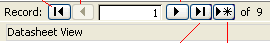 Flag this QuestionQuestion 68 ptsYou cannot change the ID number.Flag this QuestionQuestion 78 ptsMatch the term with what it is similar to.row column Flag this QuestionQuestion 88 ptsDatabases are similar toFlag this QuestionQuestion 98 ptsYou should avoid deleting records.Flag this QuestionQuestion 108 ptsEach box in a table is called a cell just like in a spreadsheet.Flag this QuestionQuestion 118 ptsWhat is the heart of a database?Question 51 / 1 ptsA database is data stored on a computer.TrueFalseQuestion 10.5 / 1 ptsMatch each term to its definition.FormsQueriesTablesReportsQuestion 21 / 1 ptsThe heart of any database istableformqueryreportQuestion 31 / 1 ptsA column in a spreadsheet is called a ____________ in a database.recordfieldQuestion 41 / 1 ptsA row in a spreadsheet is called a ___________ in a database.recordfieldQuestion 51 / 1 pts___________ are made up of tables, forms, queries, and reports.presentationsspreadsheetsdatabasesdocumentsInternet:Question 25 / 5 ptsWeb pages are stored on a _____________.ModemClientServerQuestion 15 / 5 ptsComputers that make files available to other users:Desktop MicrocomputerMainframeWorkstationServerQuestion 25 / 5 ptsThe name of a larger network, such as the Internet:LANURLIP AddressWANQuestion 15 / 5 ptsA web addressInternetURLSearch EngineWeb BrowserISPQuestion 15 / 5 ptsSome modems include a built-in router.TrueFalseQuestion 25 / 5 ptsProvides access to the internet for a fee:InternetURLSearch EngineWeb BrowserISPQuestion 15 / 5 ptsWhich type of internet service uses existing phone lines and allows simultaneous internet and phone usage?Dial-upDSLcableQuestion 15 / 5 ptsWhich of the following is a browser?ChromeFirefoxSafariall of the aboveQuestion 25 / 5 ptsYou may bookmark pages you frequently visit.TrueFalseQuestion 15 / 5 ptsYou can only open one tab at a time in a browser.TrueFalseQuestion 25 / 5 ptsTo go to the previous page you are on in a browser which button do you click?HomeEscBackStartQuestion 25 / 5 ptsA URL is usually typed in a browser's _____________.GooglesPlug-inaddress barQuestion 15 / 5 ptsThe words you type into a search bar are known as ________________.Search termsSearch resultsGooglesQuestion 25 / 5 ptsA program that searches a database and returns desired results:InternetURLSearch EngineWeb BrowserISPTo go to the previous page you are on in a browser which button do you click? A world-wide system of interconnected networks:Question 15 / 5 ptsIdentify the correctly written email address below:jane&gmail.comjane@yahoo.comjaneATyahoo.comjane.gmail@comQuestion 25 / 5 ptsIn the email address watsonelectric@yahoo.com which part is the email provider?watsonelectric@yahoo.comgmailQuestion 15 / 5 ptsGenerally, when you receive an email, it will appear in your _________________.drafts folderinboxoutboxtasks listQuestion 25 / 5 ptsA document or file that is connected to an email message is called a(n):AttachmentCarbon copyHypertext linkReply fileQuestion 25 / 5 ptsYou can use a/an ___________ to automatically include the same text at the end of every email you send.signatureattachmentemoticonThe command you click to send a message you previously received to another address is the __________ command.ForwardSendReply AllBCCQuestion 15 / 5 ptsYou should review your emails before you send them.TrueFalseQuestion 25 / 5 ptsIt's best to ignore or delete ____________ emails, also known as junk email.draftspamtrasharchivedQuestion 15 / 5 ptsThe company you work for could read your email.TrueFalseQuestion 15 / 5 ptshotmama420@yahoo.com could give others a bad impression of you.TrueFalseQuestion 25 / 5 ptsWriting in ALL CAPS is the equivalent to shouting online.TrueFalseHomeFileInsertViewTemplateWorksheetWorkbookBlankCtrl + CCtrl + DCtrl + VCtrl + XPasteRedoCopyUndoCtrl + CCtrl + DCtrl + VCtrl + XCtrlAltShiftTabCopyPasteRedoUndoCtrl + CCtrl + DCtrl + VCtrl + XSave the file.Select the cell.Print the cell.Copy the cell.EnterBackspaceUp ArrowDown Arrowon the ribbonon the taskbaron the Quick Access Toolbarin the right hand corner of a cellAuto FillRange FillData FillDuplicate FillAddition (+) and subtraction (-) (left to right)Exponentiation (^)Percent (%)Negative Number ( - )(2+2)(1*1)(3+1)(4+5)2346from left to righon the innermost set of parenthesesfrom right to lefton a percentTrueFalseTrueFalse+-*]TrueFalseNOWTODAYNOWTODAYINSERTTODAYNOWUPDATEMAXAAVERAGEMINAMAXAutoSumSUMIFSUMIFSSUMAVERAGEMAXPMTSUMTODAYNOWTIMEYEARTOTALSUMSUBTOTALMAXFilePage LayoutViewFormulasMAXAVERAGEMINAPMTMAXAVERAGESUBTOTALMINMAXAVERAGEPMTMINyeardaydate and timeday and yearTabFormatFunctionViewfunctioncell addressparenthesisoperandcommasparenthesesbracketsasterisks=AVERAGE(B7-P7)=AVERAGE:B7:P7=AVERAGE(B7:P7)=AVERAGE(B7,P7)SUMCOUNTAVERAGECOUNTAMEDIANMINAVERAGEMAXSelect the data to which the function refers.Select all cells in the worksheet.Select the cell where the answer will be displayed.Select all totalsAutoSumMAXMINSUM=COUNT(A1:C38)=(A1:C38)COUNT=COUNT:A1:C38=COUNTAVERAGESUMCOUNTSUMIF()""=*Date & TimeFinancialTextLogicalTablesAppsTextReportsDesignDataHomeReviewDataHomeDesignReview&[Picture]&[Watermark]&(Picture)&(Watermark)TrueFalsefontsgridlineschartsViewHomeDataDesignArrangePage SetupSheet OptionsThemesPastingCuttingZoomingScalingcolumnentire documentheaderrowPage LayoutHomeReviewViewEraseDeleteCutRemoveaboveto the right ofbelowto the left ofclickdragtriple-clickdouble-clickleftrightabovebelowOptionClearHideDeletekeystrokesymbolletternumberleft-to-right measurement of a rowtop-to-bottom measurement of a rowan entire rowan entire columnchoose how many columns and rows are plotted in your chartselect a location for the chartinsert the chart dataselect the type of chart to createFileInsertPage LayoutDataClick on a label and press the Delete key.Click on the white space and press the Delete key.Click on the chart graphic and press the Delete key.Click on the title of the chart and press the Delete key.first row, second rowfirst column, second columnfirst column, first rowfirst row, first columnFileInsertPage LayoutDataDesignFormatTrueFalseTrueFalseGo to the Design tab, then Switch Row/Column button.Go to the Insert tab, then Switch Row/Column button.Go to the Page Layout tab, then Effects.Go to the Format tab, then Quick Styles.columnlinepiescatterbarlineradarsingle pietopwidthheightboth height and widthGo to the Format tab and Format Selection.Go to the Design tab and Add Chart Elements.Go to the Design tab and Change Chart Type.Go to the Design tab and Select Data.Format SectionSelect DataEffectsAdd Chart ElementsInsert, ChartsDesign, Chart StylesPage Layout, ThemesView, Custom ViewsGo to the Format tab and Format Selection.Go to the Design tab and Add Chart Elements.Go to the Design tab and Change Chart Type.Go to the Design tab and Select Data.symbolchartdata markerdata seriesIt deletes and recreates the chart.The chart automatically updates.It reselects the data range.A series cannot be added.It automatically updates.The chart is deleted and a new one is created.The data range is reselected.Data cannot be added.Quick ChartQuick FormatChange ColorQuick Layoutsymbolchartdata markerdata seriesTrueFalseTrueFalseTrueFalse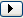 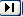 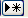 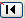 TrueFalsea spreadsheeta presentationa word processing documentTrueFalseTrueFalseFormsTablesQueriesReports